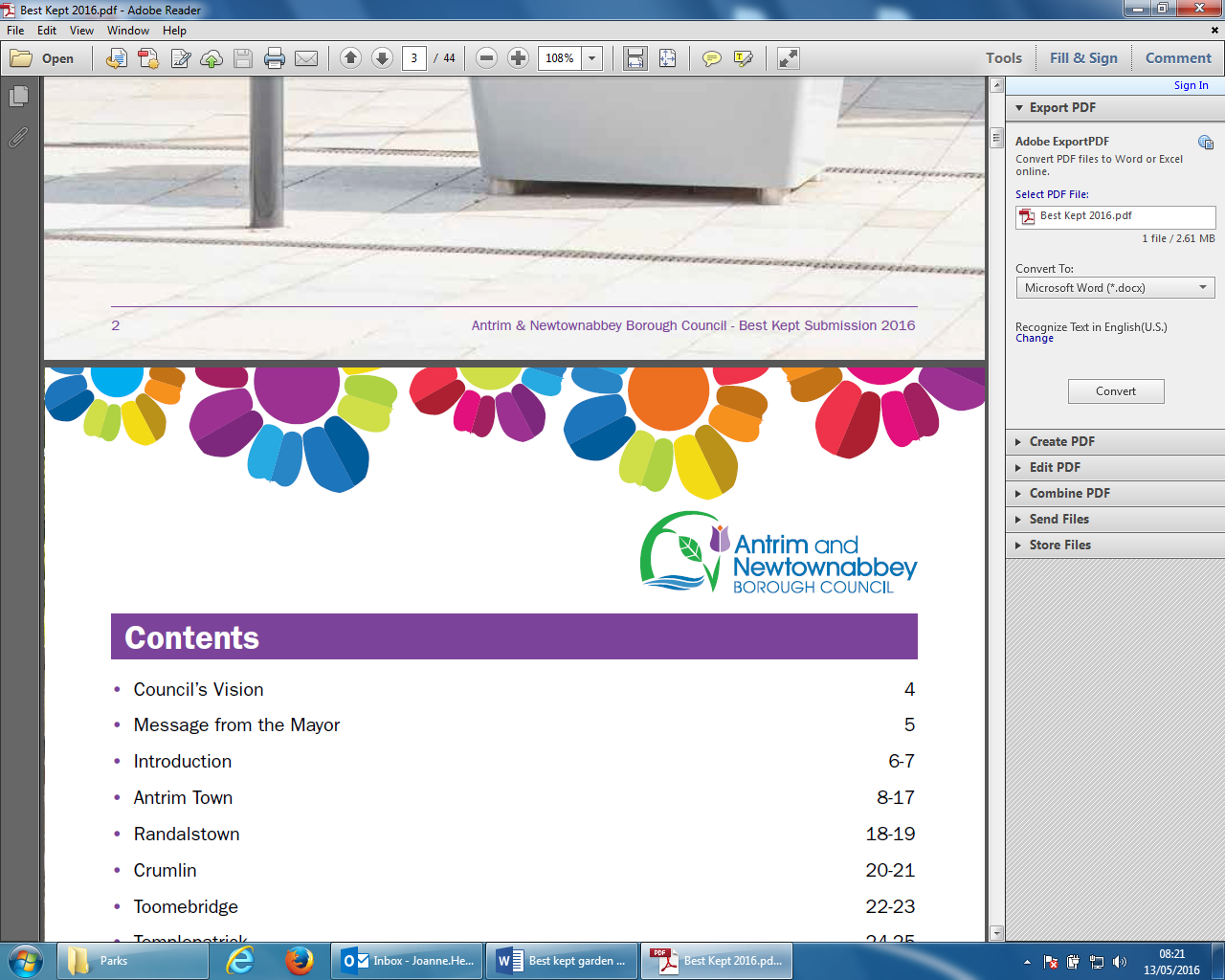                Best Kept Garden Application Form 2019Entry Deadline – Wednesday 31st July 2019Please provide a minimum of 1 and a maximum of 3 photographs of your entry. These photographs will be used to shortlist so ensure you catch your garden at its best!A winner and runner up will be selected for each category. The winners will be announced in September 2019.  Each entry will be judged using the following criteria:Overall presentationImpact on wider communityDesign and General EffectPlant Variety, Health and DiversitySpecial featuresMinimisation of Waste to Landfill Email your completed application and pictures to leisureadmin@antrimandnewtownabbey.gov.uk or post to Best Kept Garden 2019, Antrim and Newtownabbey Borough Council, Antrim Civic Centre, 50 Stiles Way, Antrim, BT41 2UB.Contact nameAddress PostcodeTelephone numberEmail AddressCategory (please tick)Category (please tick)Best Kept GardenThe photographs supplied will be used to shortlist all entries.  Please note that judges may visit your garden in August 2019.  If access is not possible, please let us know.  Best Kept Front/Container GardenThe photographs supplied will be used to shortlist all entries.  Please note that judges may visit your garden in August 2019.  If access is not possible, please let us know.  Best Kept Community PlantingThe photographs supplied will be used to shortlist all entries.  Please note that judges may visit your garden in August 2019.  If access is not possible, please let us know.  Best kept Commercial PremisesThe photographs supplied will be used to shortlist all entries.  Please note that judges may visit your garden in August 2019.  If access is not possible, please let us know.  Best Kept School GroundsThe photographs supplied will be used to shortlist all entries.  Please note that judges may visit your garden in August 2019.  If access is not possible, please let us know.  New category for 2019!Most Environmentally Friendly GardeningPlease provide a short paragraphs (max 200 words) outlining how you work with the environment to make your garden beautiful.  